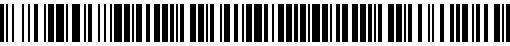 8511/PKV/2023-PKVH Čj.: UZSVM/PKV/7021/2023-PKVHSmlouva o dílo k Rámcové dohodě o provádění stavebních oprav objektů OP Karlovy Vary č. 129/2020Číslo smlouvy o dílo: 202/2023Smluvní strany:Zadavatel:			Česká republika – Úřad pro zastupování státu ve věcech majetkových organizační složka státu zřízená zákonem č. 201/2002 Sb., o Úřadu pro zastupování státu ve věcech majetkových, ve znění pozdějších předpisůse sídlem:			Rašínovo nábřeží 390/42, Nové Město, 128 00 Praha 2za kterého právně jedná:	XXXXXXXXXXXXXXXXXXXXXXXXXXXXXXIČO: 				69797111 DIČ: 				CZ69797111 – není plátce DPH bankovní spojení:		XXXXXXXXXXXXXXXXXXXXXXXXXXXXXkontaktní osoba ve věci plnění smlouvy: 	XXXXXXXXXXXXXXXXe-mail: XXXXXXXXXXXXXXXXtel.: XXXXXXXXXXXX (dále jen „zadavatel“)   a Dodavatel:			ELESTA Loket s.r.o.se sídlem:			Československé armády 239/16, 357 33 Loket zastoupený:			Patrikem Stangarem, jednatelemIČO: 				26339731DIČ: 				CZ26339731bankovní spojení:		XXXXXXXXXXXXXXXXXXXXXXXXXXXXXXXXXXsp. značka v OR:		C 13913 vedená u Krajského soudu v Plznikontaktní osoba ve věci plnění smlouvy:	Patrik Stangare-mail: XXXXXXXXXXXXXXXX		tel.: XXXXXXXXXXXXXXXX (dále jen „dodavatel“)uzavírají níže uvedeného dne, měsíce a roku v souladu s § 2586 a násl. zákona č. 89/2012 Sb., občanský zákoník, ve znění pozdějších předpisů (dále jen „občanský zákoník“), tuto Smlouvu o dílo k Rámcové dohodě o provádění stavebních oprav objektů OP Karlovy Vary č. 129/2020 (dále jen „smlouva“), tohoto znění: Čl. 1Úvodní ustanoveníTato smlouva se uzavírá na základě Rámcové dohody o provádění stavebních oprav objektů OP Karlovy Vary č. 129/2020 ze dne 12. 8. 2020 (dále jen „rámcová dohoda“), která byla uzavřena mezi dodavatelem a zadavatelem pro realizaci veřejné zakázky s názvem „Provádění stavebních oprav objektů v příslušnosti hospodařit ÚZSVM OP Karlovy Vary“ (dále jen „veřejná zakázka“).Smluvní strany prohlašují, že pokud tato smlouva nestanoví jinak, bude postupováno v souladu s příslušnými ustanoveními občanského zákoníku a v souladu s dalšími právními předpisy, které se vztahují na předmět smlouvy.Práva a povinnosti smluvních stran, pokud nejsou upraveny touto smlouvu, se řídí ustanoveními rámcové dohody.Čl. 2Předmět smlouvyDodavatel se touto smlouvou zavazuje provést na svůj náklad a nebezpečí pro zadavatele dílo, které spočívá v opravě požárního vodovodního potrubí, v rozsahu podle přílohy č. 1 smlouvy (Příloha č. 1 - Výměry a rozsah prací, včetně cenové nabídky dodavatele). Předmětem díla jsou rovněž činnosti a práce, které nejsou výše uvedeny, ale o kterých dodavatel věděl nebo podle svých odborných znalostí vědět měl anebo mohl, že jsou k řádnému a kvalitnímu provedení díla dané povahy třeba a dále, které jsou s řádným provedením díla nutně spojeny a vyplývají ze standardní praxe realizace děl analogického charakteru, přičemž provedení těchto prací nezvyšuje cenu za provedení díla stanovenou v čl. 4 této smlouvy.Dodavatel byl před podáním nabídkové ceny a před uzavřením této smlouvy seznámen s určenými prostory pro provádění díla.Dílo bude prováděno za podmínek stanovených rámcovou dohodou.Čl. 3Místo a doba plněníMístem plnění je objekt Hlavní 661/140, 353 01 Mariánské Lázně.Místo plnění bude dodavateli předáno na základě oboustranně podepsaného protokolu o předání místa plnění. Tento protokol vypracuje zadavatel. Dodavatel se zavazuje provést dílo v termínu od 11.12.2023 do 20.12.2023 přičemž dodavatel se zavazuje v této lhůtě dílo provést, dokončit (včetně vyklizení místa plnění a odvozu odpadu) a předat zadavateli.Čl. 4Cena za provedené díloSmluvní cena díla odpovídá nabídkové ceně dodavatele (příloha č. 1) a je stanovena dohodou smluvních stran takto.Čl. 5Závěrečná ustanovení5.1	Smluvní strany navzájem prohlašují, že smlouva neobsahuje žádné obchodní tajemství.5.2	Zadavatel zašle tuto smlouvu správci registru smluv k uveřejnění bez zbytečného odkladu, nejpozději však do 30 dnů od uzavření smlouvy. Zadavatel předá dodavateli doklad o uveřejnění smlouvy v registru smluv podle § 5 odst. 4 zákona č. 340/2015 Sb., o zvláštních podmínkách účinnosti některých smluv, uveřejňování těchto smluv a o registru smluv, ve znění pozdějších předpisů (zákon o registru smluv), jako potvrzení skutečnosti, že tato smlouva nabyla účinnosti.5.3	Smlouva nabývá platnosti dnem podpisu oběma smluvními stranami a účinnosti dnem uveřejnění v registru smluv. 5.4	Změny či doplnění smlouvy je možné činit výhradně formou písemných a číselně označených dodatků ke smlouvě schválených oběma smluvními stranami, a to s výjimkou změn osob a kontaktních údajů v části „Smluvní strany“, které se považují za změněné dnem doručení písemného oznámení o takové změně druhé smluvní straně.5.5	Tato smlouva je vyhotovena elektronicky v jednom vyhotovení s platností originálu, s kvalifikovanými elektronickými podpisy a kvalifikovanými časovými razítky zadavatele a dodavatele v souladu se zákonem č. 297/2016 Sb., o službách vytvářejících důvěru pro elektronické transakce, ve znění pozdějších předpisů.5.6    Smluvní strany prohlašují, že tuto smlouvu uzavřely svobodně a vážně, nikoliv z přinucenínebo omylu. Na důkaz toho připojují své elektronické podpisy a elektronické časové razítko.5 7    Nedílnou součástí této smlouvy je: Příloha č. 1 -  Výměry a rozsah prací, včetně cenové nabídky dodavateleZa zadavatele: 					Za dodavatele:V Plzni dne						V Lokti dne…………………………………………	…		…………………………………………	…XXXXXXXXXXXXXXXXXXXX			Patrik Stangarředitel Územního pracoviště Plzeň			jednatel ELESTA Loket s.r.o.Smluvní cena bez DPHSmluvní cena s DPH120 000,00 Kč145 200,00 Kč